Тема урока:  «Обмен, торговля, реклама»Класс: 7Цели урока:Предметные:- понимание роли процесса торговли в социальной структуре;- оценивание важности торговли в жизни общества;Межпредметные:- рациональное распределение имеющихся ресурсов;- умение проводить расчет денежных средств;- умение приводить примеры из литературы, истории и др.дисциплин;Личностные:- выражение собственной точки зрения;- умение давать альтернативные пути выхода из ситуации;- умение давать оценку суждений;- нахождение нужной информацииЗадачи урока:а) образовательная – ознакомление учащихся с экономическим содержанием понятий – обмен, торговля, реклама, опираясь на их жизненный опыт.б) воспитательная – воспитывать у учащихся стремление реализовывать свои возможности и способности, стремление к получению знаний, уважение к экономической сфере в жизни общества;в) развивающая – продолжить развитие умения анализировать полученную информацию, выделять главное из полученной на уроке информации, приводить примеры, относящиеся к теме урока, устанавливать причинно-следственные связи.Тип урока: изучение нового материалаОборудование: мультимедиапроектор, компьютер, учебник, тетрадь, раздаточный материал (таблицы для заполнения, бумага А3, бумага А4, фломастеры)Используемые образовательные технологии:· продуктивные технологии;· технология критического мышления· информационно-коммуникационные технологии;· применение игровых методов: ролевые;· проектные методы;· здоровье-сберегающие технологииНовые понятия: обмен, экономический продукт, товар, рынок, конкуренция, стоимость, цена, бартер, торговля, ассортимент, оптовая и розничная торговля, реклама, продавец, потребитель.Содержание урока: разделение труда, формы ведения хозяйства, необходимые условия обмена, свойства товара (различия между потребительской и меновой стоимостью), работа с новыми терминами и понятиями, понятие, функции и виды торговли, понятие рекламы, практические задания для закрепления материала.Приложение 1АнкетаПриложение 2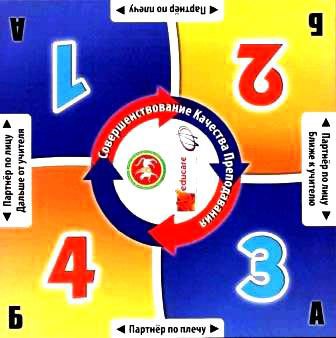 ПримечанияОсновные понятия продуктивных технологий:ДЖОТ ТОТС (Jot Thoughts) - «запишите мысли» - обучающая структура, в которой участники громко проговаривают придуманное слово по данной теме, записывают его на листочек и кладут в центр стола лицевой стороной вверх. Не соблюдая очередности, каждый участник должен заполнить 4 листочка, следовательно, в центре стола окажутся 16 листочков.КЛОК БАДДИС (Clock buddies) - «друзья по часам (времени)» - обучающая структура, в которой учащиеся встречаются со своими одноклассниками в «отведенное учителем» время для эффективного взаимодействия.МЭНЭДЖ МЭТ (Manage Mat) - инструмент для управления классом. Табличка в центре стола, позволяющая удобно и просто распределить учеников в одной команде (партнер по плечу, по лицу; партнер А, Б) для организации эффективного учебного процесса в командах.РАУНД РОБИН• СИНГЛ   РАУНД   РОБИН   (Single   Round  Robin  или   Round  Robin) - «однократный раунд робин» - обучающая структура, в которой учащиеся проговаривают ответы на данный вопрос по кругу один раз.• КОНТИНИУС РАУНД РОБИН (Continuous Round Robin) «продолжительный  раунд  робин» - обучающая  структура, в которой организовывается обсуждение какого-либо вопроса в команде по очереди более одного круга.• ТАЙМД РАУНД РОБИН (Timed Round Robin) - «раунд робин в течение определенного  времени» - обучающая  структура, в которой каждый ученик проговаривает ответ в команде по кругу в течение определенного количества времени.• ФИНК-РАЙТ-РАУНД РОБИН  (Think-Write-Round Robin) - «подумай-запиши-обсуди  в  команде».  Во  время выполнения данной  структуры участники ОБДУМЫВАЮТ   высказывание или ответ на какой-либо вопрос, ЗАПИСЫВАЮТ и по очереди ОБСУЖДАЮТ свои ответы в команде.РАУНД ТЭЙБЛ (Round Table) - обучающая структура, в которой учащиеся по очереди выполняют письменную работу по кругу на одном (на команду) листе бумаги.РАФТ (RAFT) - Роль-Аудитория-Форма-Тема - более структурированный вариант организации проектной работы, в которой конечный продукт может отличаться в зависимости от роли учеников, аудитории (для которой готовится продукт), формы выполнения и темы задания, определенные учителем.РЕЛЛИ ТЭЙБЛ (Rally Table) - обучающая структура, в которой два участника поочередно записывают свои ответы на одном (на двоих) листе бумаги.СИМАЛТИНИУС РАУНД ТЭЙБЛ (Simultaneous Round Table) - «одновременный раунд тейбл» - обучающая структура, в которой 4 участника в команде одновременно выполняют письменную работу на отдельных листочках и по окончанию одновременно передают друг другу по кругу.ТИМБИЛДИНГ (Teambuilding) - совокупность структур, применяемых для командообразования и сплочения команды из 4 человек.ТЭЙК ОФ - ТАЧ ДАУН (Take off - Touch down) - «встать - сесть» - обучающая структура для получения информации о классе (кто решил задачу одним способом, двумя, тремя), а также знакомства с классом, аудиторией.ФАСИЛИТАТОР (Facilitator) - помощник; человек, который направляет, облегчает работу.ХАЙ ФАИВ (High Five) - дословно «дай пять» - сигнал тишины и привлечения внимания. Список использованной литературыСингапурская методика обучения [Электронный ресурс] /  https://sites.google.com/site/singaporetechnique/home/educational-structure Этапы урокаХод урокаФормирование УУД,ТОУУ(технология оценивания учебных успехов)I.Организация класса. - Добрый день!- Рад вас видеть? Вы готовы к уроку? Тогда начнем.ТЭЙК ОФ - ТАЧ ДАУН (2 минуты)Кто сегодня на урок пришел с плохим настроением?Кто знает, как производятся шоколадные конфеты?Кто любит кушать шоколадные конфеты?Кто любит ходить в магазин?Познавательные УУД1. Извлекать информацию из разных источников (текст, схема, таблица).2. Осознанно и произвольно строить речевое высказывание в устной форме.3. Применять смысловое чтение познавательных текстов; уметь выделять существенную информацию из текстов разных видов.4. Развивать умение устанавливать причинно – следственные связи.Регулятивные УУД 1.Принимать и сохранять учебную задачу.2. Планировать свои действия в соответствии с поставленной задачей и условиями её реализации.3. Осуществлять познавательную  и личностную рефлексию.4. Прогнозировать предстоящую работу (составлять план выполнения  самостоятельной работы).Коммуникативные УУД1. Слушать и понимать других.2. Учитывать разные мнения и стремиться к координации различных позиций в сотрудничестве.3. Уметь формулировать собственное мнение и позицию.4. Договариваться о правилах общения и поведения.Личностные результаты1. Формирование картины мира как порождения трудовой предметно – преобразующей деятельности человека.2. Формирование границ собственного знания и «незнания».3. Усвоение основных моральных норм (справедливое распределение, честность).II.Актуализация знаний. Учитель: давайте вспомним:- Что такое экономика?- Что создаётся трудом?- Как влияет на экономику разделение труда?- Какие формы ведения хозяйства вы помните?- Какая форма хозяйствования в большей степени отвечает целям экономики?Познавательные УУД1. Извлекать информацию из разных источников (текст, схема, таблица).2. Осознанно и произвольно строить речевое высказывание в устной форме.3. Применять смысловое чтение познавательных текстов; уметь выделять существенную информацию из текстов разных видов.4. Развивать умение устанавливать причинно – следственные связи.Регулятивные УУД 1.Принимать и сохранять учебную задачу.2. Планировать свои действия в соответствии с поставленной задачей и условиями её реализации.3. Осуществлять познавательную  и личностную рефлексию.4. Прогнозировать предстоящую работу (составлять план выполнения  самостоятельной работы).Коммуникативные УУД1. Слушать и понимать других.2. Учитывать разные мнения и стремиться к координации различных позиций в сотрудничестве.3. Уметь формулировать собственное мнение и позицию.4. Договариваться о правилах общения и поведения.Личностные результаты1. Формирование картины мира как порождения трудовой предметно – преобразующей деятельности человека.2. Формирование границ собственного знания и «незнания».3. Усвоение основных моральных норм (справедливое распределение, честность).III. Создание проблемной ситуации, формулирование проблемы. Раскрытие темы урока (видеоролик «Как мужик корову продавал»)Тема урока «Обмен, торговля, реклама»Беседа с учащимися:Учитель:- Всегда ли обмен бывает справедливым и равным?- Кто выигрывает от торговли продавец или покупатель?Учитель: из ваших ответов я понял, что вы уже имели личный опыт обмена и понимаете,  что такое торговля. Конечно, ведь это реалии современной жизни человека. Мы каждый день что-то покупаем, смотрим по телевизору или в Интернете рекламу товаров, даже малыши в детском саду обмениваются игрушками. Сегодня на уроке мы попробуем найти ответы на вопросы:Зачем люди обмениваются? Что такое торговля и каковы её формы?Что такое реклама и почему её называют «двигателем торговли»План урока (на слайде)Познавательные УУД1. Извлекать информацию из разных источников (текст, схема, таблица).2. Осознанно и произвольно строить речевое высказывание в устной форме.3. Применять смысловое чтение познавательных текстов; уметь выделять существенную информацию из текстов разных видов.4. Развивать умение устанавливать причинно – следственные связи.Регулятивные УУД 1.Принимать и сохранять учебную задачу.2. Планировать свои действия в соответствии с поставленной задачей и условиями её реализации.3. Осуществлять познавательную  и личностную рефлексию.4. Прогнозировать предстоящую работу (составлять план выполнения  самостоятельной работы).Коммуникативные УУД1. Слушать и понимать других.2. Учитывать разные мнения и стремиться к координации различных позиций в сотрудничестве.3. Уметь формулировать собственное мнение и позицию.4. Договариваться о правилах общения и поведения.Личностные результаты1. Формирование картины мира как порождения трудовой предметно – преобразующей деятельности человека.2. Формирование границ собственного знания и «незнания».3. Усвоение основных моральных норм (справедливое распределение, честность).IV. Решение проблемы, открытие новых знаний. Весь класс делится на 4 группы по 4 человека (прием - БИМБИЛДИНГ)1 группа – магазин канцелярских товаров 2 группа – магазин хлебобулочных изделий3 группа – магазин одежды4 группа – покупателиОбменУчитель: склонность к обмену – одна из черт человеческой природы, отличающая человека от других живых существ. Она играет огромную роль в экономическом механизмеУчитель: Что нужно сделать чтобы обмен состоялся? (СИНГЛ   РАУНД   РОБИН )Произвести экономическое благоПредложить его к продаже (то есть сделать ТОВАРОМ)Учитель: Если все участники обмена действуют по собственной воле, то они согласятся  на него лишь при одном условии: если будут считать, что обмен обеспечит им определенный выигрыш, то есть увеличит их доходы. Таким образом, обмен создает богатство в каждой из торговых сделок. Именно это свойство обмена превратило его в основу экономической жизни людей и инструмент обеспечения их благополучия и богатства.Свойства товара.Учитель: стоимость товара делится на потребительскую стоимость(в основе которой лежит полезность товара людям и обществу) и меновую стоимость 9то есть способность товара обмениваться на другие продукты)1 круг – товар (записать), определиться, какие товары будут продавать  (РАУНД ТЭЙБЛ)Работа с новыми терминами: Стоимость, цена товараРабота с новыми терминами: Бартер, рынок.Учитель: Давайте поговорим о цене товара. Первичная функция цены – измерительная. С помощью цены устанавливается стоимость товара.Обратите внимание на связь стоимости товара и цены. Стоимость лежит в основе определения цены, но почти никогда стоимость и цена не равны между собой, так как на цену оказывают влияние ещё множество факторов: спрос на товар, конкуренция, затраты на доставку, обслуживание. (СИМАЛТИНИУС РАУНД ТЭЙБЛ)Торговля Учитель: давайте вспомним, когда и при каких условиях произошел переход от натурального хозяйства к товарному и регулярному обмену (изучение второго пункта плана в значительной степени строится на знания учащихся по истории: развитие ремесла, переход к товарно-денежным отношениям, различия между внешней и внутренней торговлей)Торговля -  это отрасль хозяйства, в которой происходит реализация товаров путём купли – продажи.Функции торговли.Удовлетворять потребностиРазвивать деловую активностьНакапливать богатстваВиды торговли (ФИНК-РАЙТ-РАУНД РОБИН) привести примерыВиды торговли: Оптовая (крупные партии товара)Розничная (единичный товар)Внешняя (с зарубежными странами)Внутренняя (в пределах одной страны)Познавательные УУД1. Извлекать информацию из разных источников (текст, схема, таблица).2. Осознанно и произвольно строить речевое высказывание в устной форме.3. Применять смысловое чтение познавательных текстов; уметь выделять существенную информацию из текстов разных видов.4. Развивать умение устанавливать причинно – следственные связи.Регулятивные УУД 1.Принимать и сохранять учебную задачу.2. Планировать свои действия в соответствии с поставленной задачей и условиями её реализации.3. Осуществлять познавательную  и личностную рефлексию.4. Прогнозировать предстоящую работу (составлять план выполнения  самостоятельной работы).Коммуникативные УУД1. Слушать и понимать других.2. Учитывать разные мнения и стремиться к координации различных позиций в сотрудничестве.3. Уметь формулировать собственное мнение и позицию.4. Договариваться о правилах общения и поведения.Личностные результаты1. Формирование картины мира как порождения трудовой предметно – преобразующей деятельности человека.2. Формирование границ собственного знания и «незнания».3. Усвоение основных моральных норм (справедливое распределение, честность).V. Выполнение продуктивных заданий по теме. Реклама – двигатель торговли.Понятие рекламыРеклама – (от лат.Reclamo – выкрикиваю) – информация о потребительских свойствах товара.Создать рекламу к одному из товаров (РАФТ)Самостоятельная работа с текстом учебникаЗадание: прочитать текст учебника и заполнить таблицу ПМИ (Плюс – Минус – Интересно) Описание работы по заполнению таблицы ПМИ (слайд демонстрируется на протяжении всего времени, отведенного на выполнение задания)ПМИ (Плюс – Минус – Интересно)
- «Плюс» (+) записываем те факты, которые могут отвечать на вопрос «Что хорошего?»
- «Минус» (-) записываем те факты и мысли, которые могут отвечать на вопрос «Что в этом плохого?»
- «?» предназначена для записи различных интересующих ученика фактов и мыслей «Что в этом интересного?»Мозговой штурм.Вопросы для обсуждения:- Как обмен решает задачи экономики?
- Что необходимо для выгодного обмена?
- Зачем люди и страны торгуют?
- Для чего нужна реклама товаров и услугVI. Итог урока. Рефлексия.Рефлексия 1. (Анкета) Приложение 12. - Какая информация, полученная на уроке, была для вас новой?- Как эта информация может пригодиться вам в реальной жизни?VII. Домашнее задание.Домашнее задание.Изучить параграф 12.Творческое задание 2 на стр. 104 (Вырезать из газет несколько рекламных объявлений и дать им оценку, учитывая следующие требования: 
интерес потребителя, полезность обществу, правдивость, ненавязчивость).Спасибо за плодотворную совместную работу!1.На уроке я работалактивно / пассивно
2.Своей работой на уроке ядоволен / не доволен3.Урок для меня показалсякоротким / длинным4.За урок яне устал / устал5.Мое настроениестало лучше / стало хуже
6.Материал урока мне былпонятен / не понятен полезен / бесполезен интересен / скучен7.Домашнее задание мне кажетсялегким / трудным
интересно / не интересно 